REQUERIMENTO Nº 23/2020Requer Voto de pesar pelo falecimento do Sra. Hilda Porfírio de Santis, ocorrido recentemente.Senhor Presidente, Senhores Vereadores,Nos termos do Art. 102, Inciso IV, do Regimento Interno desta Casa de Leis, requeiro a Vossa Excelência que se digne a registrar nos Anais desta Casa de Leis voto de profundo pesar pelo falecimento da Sra. Hilda Porfírio de Santis, ocorrido no último dia 23 de Janeiro.Requeiro, ainda, que desta manifestação seja dada ciência aos seus familiares, encaminhando cópia do presente à Rua Laura Siqueira Santos, nº 25 - Terras de Santa Barbara.Justificativa:Tinha 77 anos. Era casada com Osvaldo de Santis, deixando os filhos: Maria Conceição, Tereza e Gina. (Antônio em memória). Benquista por todos os familiares e amigos, seu passamento causou grande consternação e saudades, todavia, sua memória há de ser cultuada por todos que em vida a amaram.Que Deus esteja presente nesse momento de separação e dor, para lhes dar força e consolo.É, pois, este o Voto, através da Câmara de Vereadores, em homenagem póstuma e em sinal de solidariedade.Plenário “Dr. Tancredo Neves”, em 23 de Janeiro de 2020.José Luís Fornasari“Joi Fornasari” - Vereador -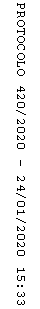 